Октябрь                                                                                               №1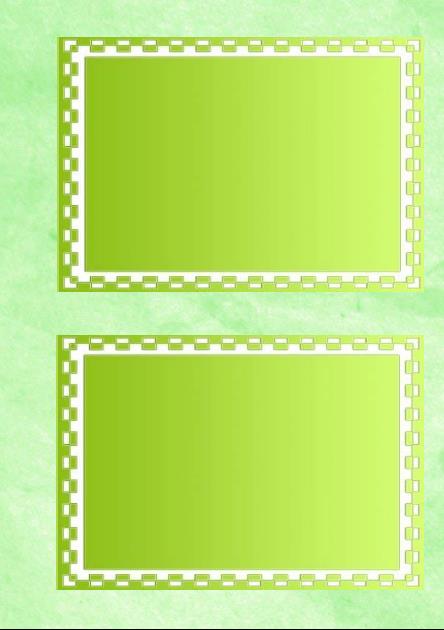 Наблюдение за камнямиЦель:– формировать представление о камнях как части неживой природы.Ход наблюденияВоспитатель задает детям вопросы.♦Какие бывают камни?♦Назовите рассыпчатые камни. (Мел, уголь, графит, кремний.)♦Назовите твердые камни. (Мрамор, гранит)♦Какими камнями легче рисовать на асфальте?♦К какой природе они относятся? Почему?♦Как вы думаете, человек где-нибудь использует их?♦Могут ли камни издавать звуки?♦Сравните камни на участке и в овраге.♦Почему в овраге камни более круглые и гладкие? (Вода двигает камни, ударяет их друг о друга, трутся они и о песок, — острые углы исчезают, камешек становится округлым.) Исследовательская деятельностьРассмотреть камень через лупу. Что видно? (Трещины, узоры, кристаллики.)Трудовая деятельностьСбор камней на участке и выкладывание из них композиции.Цели:– учить трудиться сообща;– развивать творческое воображение.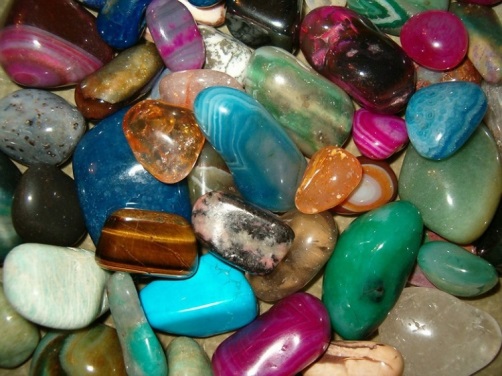 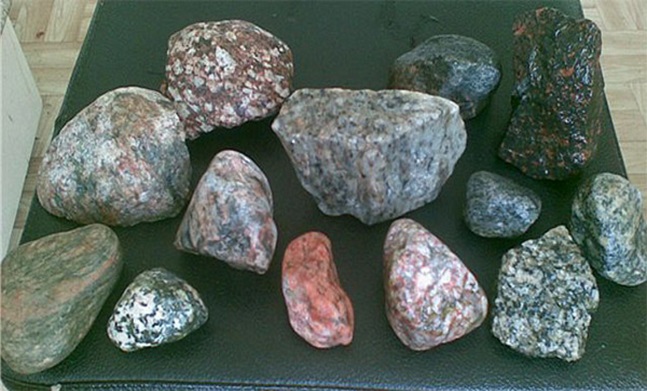 Октябрь                                                                                               №2Наблюдение за листопадом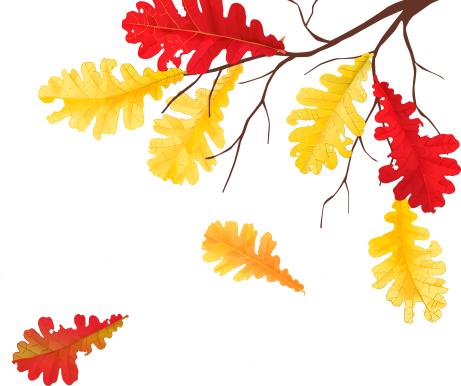 Цели:– расширять знания о сезонных изменениях в природе;   – формировать способность выражать наблюдаемое в своей речи.Ход наблюденияВоспитатель задает детям вопросы.♦Все ли деревья изменили окраску листьев?♦Какими были летом деревья, кусты?♦Как они изменились с приходом осени?♦Какого цвета листья на березе? (Золотисто-желтые.) На рябине? (Красные.)♦У какого дерева раньше других меняется окраска листьев? (У березы.)♦У каких деревьев дольше всех сохраняются листья во время листопада? (У березы.)Листопад! Листопад! Лес осенний конопат!Налетели конопушки, стали рыжими опушки,Ветер мимо пролетал, ветер лесу прошептал:— Ты не жалуйся врачу, конопушки я лечу,Все рыжинки оборву, побросаю их в траву.Исследовательская деятельностьНайти листочки, которые, сорвавшись, сразу падают вниз. Найти листочки, которые летят, медленно покачиваясь из стороны в сторону.Найти листочки, которые летят, цепляясь за ветки. Составить из опавших листьев узор на асфальте.Воспитатель задает детям вопросы.♦Какое значение имеет листопад? (Приспособление к зимнему холоду, защита деревьев от поломок, выброс не нужных веществ с листьями.)♦Все листочки падают одинаково? (Нет.)♦Дерево тоже умирает с опавшими листьями? (Растение продолжает жить; в пазухе каждого листа золотистая почка, которая дает весной молодой побег с готовыми листьями.)Трудовая деятельностьПомощь дворнику в уборке листьев на участке детского сада.Цель: закреплять умение работать сообща, добиваясь выполнения задания общими усилиями.Октябрь                                                                                               №3Наблюдение за перелетными птицамиЦели:– расширять представления о перелетных птицах;– воспитывать познавательный интерес к птицам.Ход наблюдения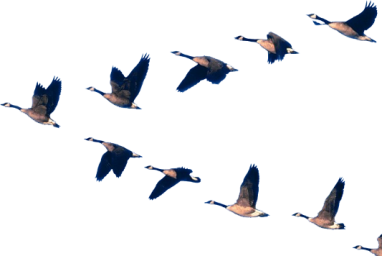 Птицы на юг улетают:Гуси, грачи, журавли.Вот уж последняя стаяКрыльями машет вдали.            М. ИвенсенВоспитатель задает вопросы.♦Как изменилась жизнь птиц с приходом осени? (Корма для птиц становится все меньше, начинает холодать — птицы собираются в стаи, пробуют свои силы и тренируют птенцов, готовят их к отлету.)♦Расскажите о своих наблюдениях за поведением птиц летом и осенью. (Летом для птиц достаточно корма, они выводят и вскармливают птенцов. А осенью птицы ведут себя беспокойно, собираются в стаи и летят в теплые края.)♦Что происходит осенью с кормом для птиц? (Корма для птиц становится все меньше и меньше; сначала пропадают насекомые, затем увядают растения, уменьшается количество плодов и семян.)♦Подумайте, с чем связаны сроки отлета насекомоядных и зерноядных птиц осенью? (Насекомоядные птицы улетают раньше, чем зерноядные, так как исчезают насекомые, а птицам нечем уже питаться; затем улетают те птицы, которые едят плоды, семена, зерно.)♦Почему осенью птиц становится мало? (С конца августа птицы начинают улетать на юг, так как холодает, и исчезают насекомые.)♦Как птицы готовятся к отлету? (Собравшись в стаи, они стремительно носятся в воздухе, упражняясь перед дальним полетом.)♦Назовите первый признак приближения осеннего перелета птиц. (Усиливается гомон птиц, они собираются в стаи.)♦Какие птицы позже всех улетают на юг? (Утки, гуси — водоплавающие, улетают последними, так как пока водоемы не замерзли, им есть чем питаться.)♦ Знаете ли вы, как выстраиваются птицы при перелете на юг? (Во время перелета птицы придерживаются определенного порядка).Так им удобней и легче лететь. Журавли летят клином — углом. Цапли и гуси — шеренгой. Утки выстраиваются в линию (друг за другом), некоторые стаи уток летят в виде пологой дуги, а мелкие — насекомоядные птицы — летят скученной стаей.)Предложить детям собраться вместе для «перелета»: построиться клином, прямой линией и т.д.Видели ли вы отлет журавлей осенью? (Они летят углом, двумя расходящимися назад рядами, с длинными вытянутыми шеями, громко курлыча. Иногда удается увидеть, как передовой журавль — вожак — меняется местами со своим соседом. Один из них подлетает под другого и занимает его место.)Исследовательская деятельностьПредложить детям рассмотреть карточки-схемы, на которых изображены: угол, прямая линия, пологая дуга, хаотично, скученно расположенные точки. Дать ответ, к какому виду птиц относится каждая карточка-схема.Трудовая деятельностьСбор семян различных растений для подкормки птиц зимой.Цель: воспитывать сочувствие, сопереживание по отношению к птицам.Октябрь                                                                                               №4Наблюдение за грузовым транспортомЦель:– учить различать грузовой транспорт, знать его назначение и применение.Ход наблюденияСам в кабину не могу я залезть пока.До чего же велико колесо грузовика.В кузов даже заглянуть не удастся мне,Посмотреть, что там хранится в кузове на дне.А в кабине виден руль, дверца на замке.Но унес ключи шофер на своем брелке.Подожду его чуть-чуть — у него обед,Может быть, меня прокатит, а быть может, нет.                                                                        В. Мирясова Воспитатель задает вопросы.♦ Для чего люди используют грузовые автомобили? (Чтобы перевозить различные грузы.)♦ К какому виду транспорта относится автомобиль, если он перевозит грузы? (К грузовому транспорту).♦ Назовите другой грузовой транспорт, который вы знаете. (Бывают грузовые самолеты, вертолеты, товарные поезда, грузовые пароходы, большие грузовики-самосвалы.)♦  На какой цвет светофора едут автомобили? (На зеленый.)♦ Как называется профессия человека, который управляет автомобилем? (Водитель, шофер.)♦ Сколько цветов у светофора? (Три: красный, желтый, зеленый.) Трудовая деятельностьУборка опавших листьев.Цели: – приучать доводить начатое дело до конца;– воспитывать аккуратность, ответственность.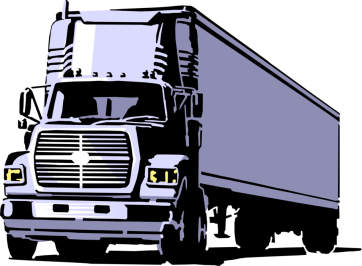 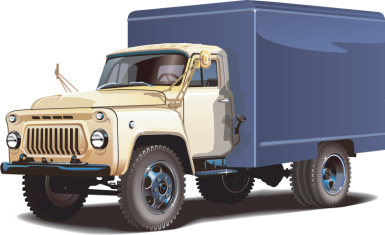 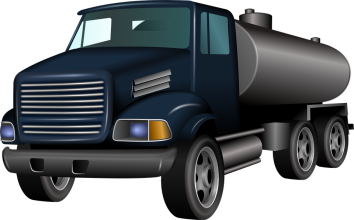 Октябрь                                                                                               №5Наблюдение за цветникомЦели:– продолжить формирование обобщенных представлений о сезонных изменениях в природе;– уточнить названия цветов, их строение (найти стебель, листья, цветки, корни).Ход наблюденияОсень наступила, высохли цветыИ глядят уныло  голые кусты.Туча небо красит, солнце не блестит,Ветер в поле воет, дождик моросит.Воспитатель задает детям вопросы.♦ Какое сейчас время года?♦Что происходит с растениями осенью?♦Для чего нужны растениям листья, корень?♦Как называются цветы, растущие на клумбе?♦Можно ли их срывать с клумбы?♦Что надо сделать, чтобы весной цветы снова выросли?♦Что помогало цветам расти? (Солнце, дождь, земля и люди.)Исследовательская деятельностьСравнить цветы (чем похожи и отличаются друг от друга).Трудовая деятельностьСбор семян растений в разные пакеты.Цель:– закреплять умение различать зрелые семена от незрелых. 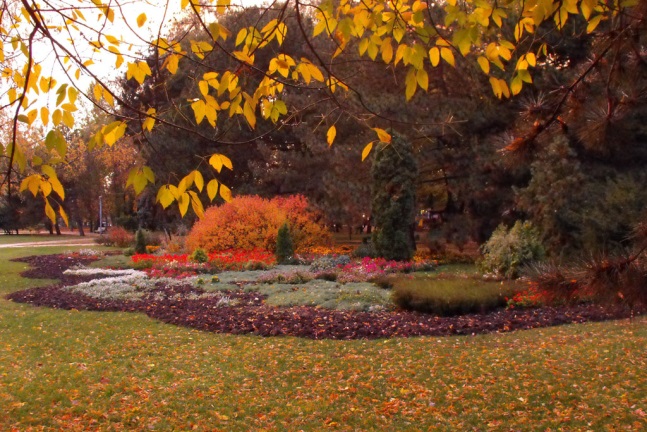 Октябрь                                                                                               №6Наблюдение за оврагомЦели:– формировать знания о неживой природе;–  воспитывать любовь и бережное отношение к природе.Ход наблюденияИсследовательская деятельность♦ Как образуется овраг? (Когда идет дождь, потоки воды, собираясь в один большой поток, размывают почву и углубляют ее.)Опыт 1: сделать срез лопатой, чтобы были видны все слои почвы.♦ Сколько слоев почвы у оврага? Какие? (Снизу камни, потом песок с глиной и верхний плодородный слой почвы.)Полить водой.♦Как вода проникает через слои почвы? (Плодородный слой  почвы легко пропускает воду, глина с песком — плохо, так как  в глине нет воздуха.)♦Какая растительность преобладает в овраге? Опыт 2: рассмотреть верхний плодородный слой почвы.♦ Что содержится в данном слое почвы? (Перегнившие остатки растений, их корни, останки животных.)Ребята, чтобы овраги не увеличивались, люди нашли способ укреплять почву. Для этого нужно по склону оврага посадить деревья. Корни у них длинные, проникают далеко в глубь и помогают удерживать почву от вымывания дождевыми потоками. А глинистая часть почвы благоприятна для корней деревьев, так как удерживает дольше влагу, и дерево может напиться.Трудовая деятельностьСбор листьев для изготовления поделок.Цель: продолжать прививать трудовые умения и навыки.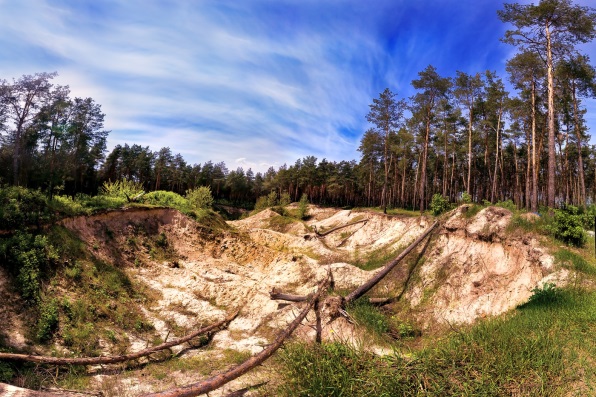 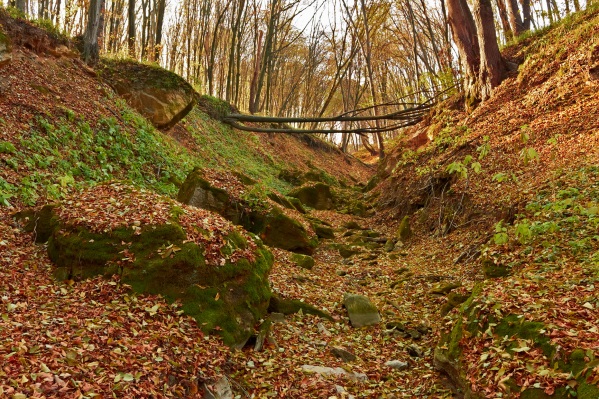 Октябрь                                                                                               №7Наблюдение за голубямиЦели:– продолжать закрепление знаний о птичьем мире;– уточнять, чем питаются и где живут птицы, как человек ухаживает за ними, почему дикие голуби занесены в Красную книгу.Ход наблюденияВоспитатель загадывает детям загадки, задает вопросы.Озорной мальчишка 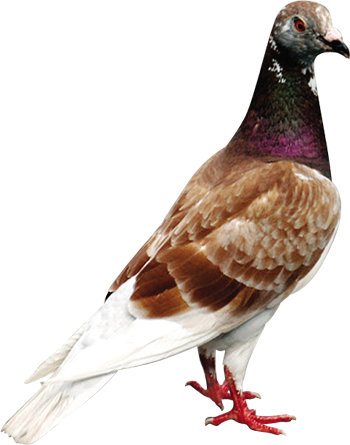 В сером армячишке По двору шныряет, Крохи собирает. (Воробей.)Кто летает, кто стрекочет — Рассказать нам что-то хочет? (Сорока.)♦ Какие птицы чаще всего прилетают на участок?♦ Где они живут?♦ Что они любят клевать?♦ Кто их кормит?♦ Где живут голуби?Еще у древних людей голубь считался символом мира и дружбы. Птица, редкая по красоте, очень легко приучается, быстро привязывается к человеку. Но у голубя есть и другое качество — он прекрасный почтальон.Человек давно заметил природную особенность голубя находить свое гнездо, свой дом даже на больших расстояниях. А вы знаете, что дикие голуби занесены в Красную книгу? В природе почти не осталось диких голубей, вот и в наших краях дикий голубь не встречается.Исследовательская деятельностьСравнить голубя и дятла.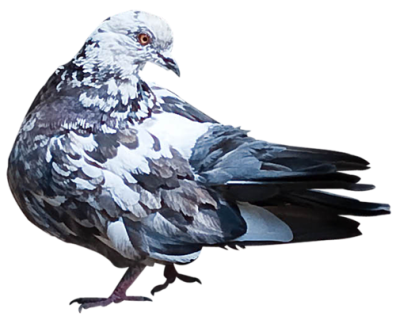 Трудовая деятельностьРазвешивание кормушек на территории детского сада.Цель: учить выполнению трудовых действий. Октябрь                                                                                               №8Наблюдение за тополемЦель:– формировать представление об осеннем тополе.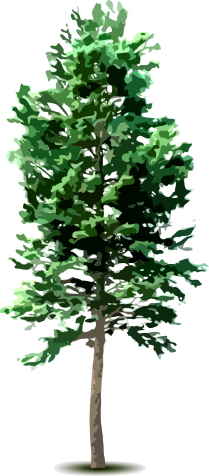 Ход наблюденияПод окошком вырос тополь вековой,Летом он зеленой шелестит листвой.По городу гуляя, встретишь его пух —Над улицей несутся сотни белых мух.                   С. ВасильеваВоспитатель задает детям вопросы.♦Где тополя чаще всего растут? (В городе.)♦Какое это дерево? (Городское.)♦Какие еще растут деревья в городе?♦А для чего они вообще нужны в городе? (Листья деревьев поглощают углекислый газ и вырабатывают кислород.)♦Когда облетают с тополей последние листья? (Поздней осенью.)♦Какого цвета тополиные листья? (Желто-золотистые.)♦Почему осенью листья с деревьев опадают? (Чтобы дерево зимой не теряло много влаги.)Исследовательская деятельностьРассмотреть через лупу ветку, с которой только что упал  листок.♦ Что мы увидели? (Еле заметные почки.)♦ Что это значит? (Деревья не погибли, они только сбросили   отмершие, ненужные листья.)Трудовая деятельностьСгребание листьев в кучи и их уборка.Цель: воспитывать желание трудиться в коллективе.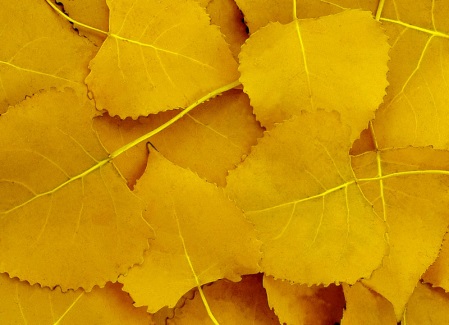 Октябрь                                                                                               №9Наблюдение за воробьемЦели:– продолжать закрепление знаний о воробье;– учить видеть изменения в поведении птиц с приходом осени; – активизировать внимание и память.Ход наблюдения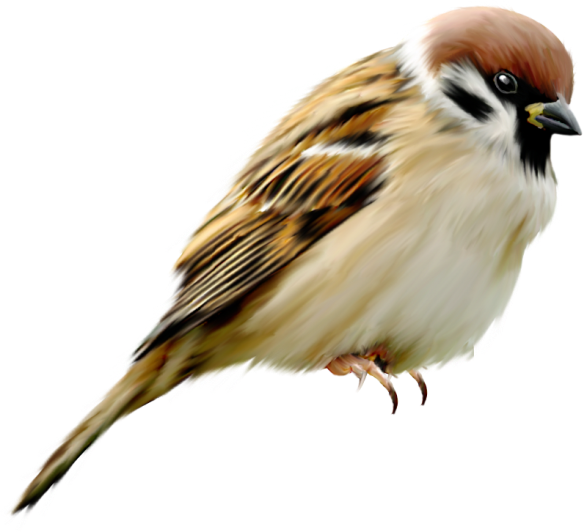 Воробушек горько плачет,Серый, маленький, как мячик. Плачет жалобно и тихо: – Где ты, мама воробьиха? Я не ел полдня,Кто покормит меня? Чик-чирик, чик-чивяк, –Мне бы хоть один червяк... Воробьиха прилетела,Рядом с ним на ветку села:– Тише, птенчик, дурачок,Принесла я червячок... Воробушек чик-чирик,Бросил плакать в тот же миг. Клювом-носом покрутил,В миг обед свой проглотил: – Ой, как вкусно, только мало! Принеси еще мне, мама... Воспитатель задает вопросы и проводит беседу.♦Как выглядит воробей? (Это маленькая бойкая птичка.)♦Про него часто говорят: «серый воробушек». А на самом деле воробей совсем не серый. А какой? (У него коричневая спинка с широкими продольными черными полосами.♦А какие хвост и крылья? (Хвост темно-бурый, крылышки тоже темно-бурые, украшенные рыжеватой каймой.)♦А головка какого цвета? (Серая.)♦Где живут воробьи? (В городе и деревне.)♦Да, они везде хорошо приспосабливаются к привычкам человека. Почему же воробьи так любят соседство с людьми? (Возле людей птицы защищены от хищников, у них есть корм и укромные местечки.)♦Особенно нравится воробьям устраивать свои квартиры за ставнями или резными оконными наличниками деревянных домов. А городские воробушки где могут поселиться? (Под козырьком подъезда или балкона.)♦Давайте посмотрим, где могут поселиться воробьи у нас на территории детского сада? ♦Как человек должен заботиться о птицах? (Сделать кормушки, ежедневно насыпать корм.)♦Чем питаются воробьи осенью? (Они клюют зернышки и  семена растений.)Трудовая деятельностьСбор семян различных растений для подкормки птиц зимой.Цель: воспитывать сочувствие, сопереживание по отношению к птицам.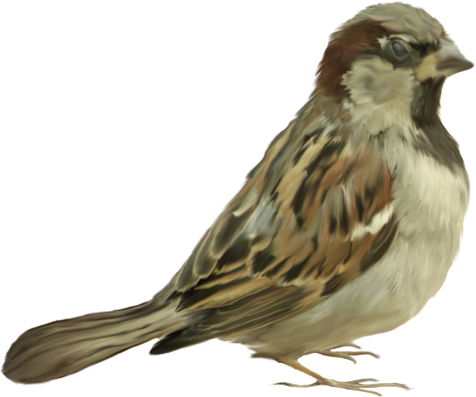 Октябрь                                                                                             №10Наблюдение за сезонными изменениямиЦели:– формировать понятия о явлениях природы (иней, заморозки, убывание дня, пребывание ночи);– закреплять знания о солнце (светит, но не греет).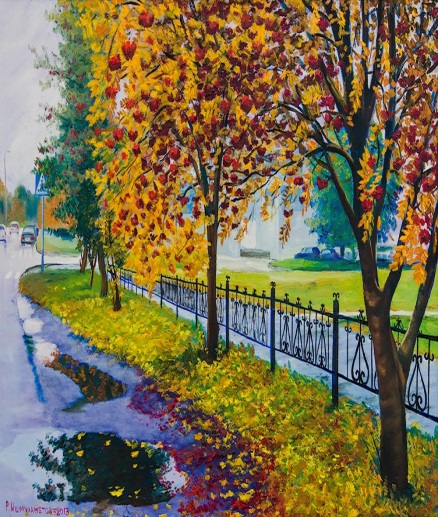 Ход наблюденияНе жаркие, не летние,Встают из-за рекиОсенние, последние,Теплые деньки.                 А. ИсаковскойВоспитатель задает детям вопросы.♦Как называется предзимье? (Серебряная осень.)♦Почему?Попробуйте отгадать загадку.И не снег, и не лед,А серебром деревья уберет. (Иней.)Воспитатель предлагает детям придумать загадки о поздней осени.Солнца нет, на небе тучи,Ветер вредный и колючий,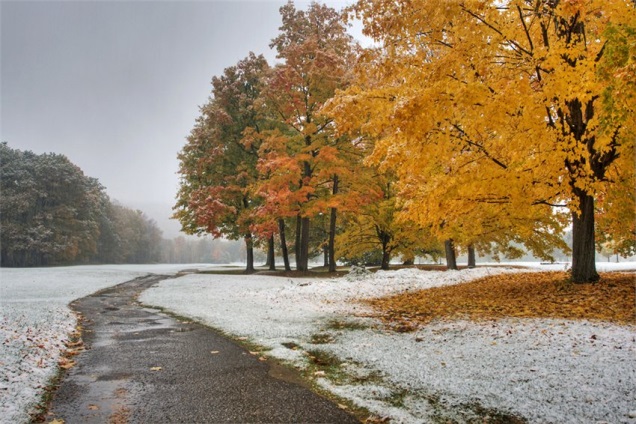 Дует так, спасенья нет!Что такое? Дай ответ!(Поздняя осень)Стало хмуро за окном,Дождик просится к нам в дом.В доме сухо, а снаружиПоявились всюду… (лужи)Трудовая деятельностьУборка мусора на участке.Цель: воспитывать чувство удовольствия от проделанной работы.Октябрь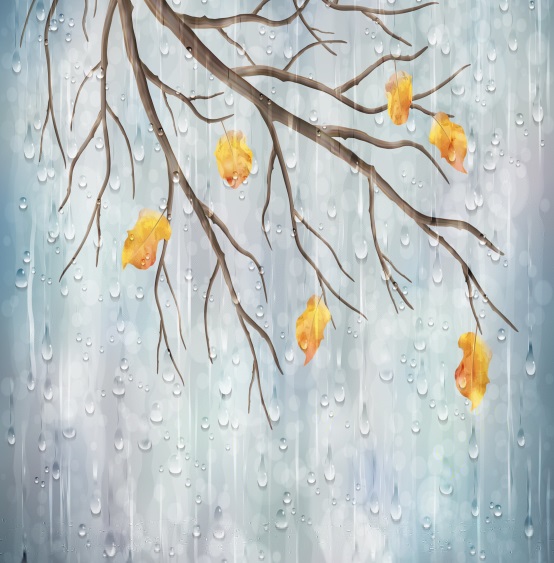 №1. Наблюдение за камнями№2. Наблюдение за листопадом№3. Наблюдение за перелетными птицами№4. Наблюдение за грузовым транспортом№5. Наблюдение за цветником№6. Наблюдение за оврагом№7. Наблюдение за голубем№8. Наблюдение за тополем№9. Наблюдение за воробьем№10. Наблюдение за сезонными изменениями